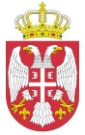 РЕПУБЛИКА СРБИЈА	ОПШТИНА ЛАПОВОСКУПШТИНА ОПШТИНЕБрој: 000160823 2024 08233 001 000 020 152Датум: 26. 01. 2024. годинеЛ А П О В ОНа основу члана 86. става 4. Закона о локалној самоуправи  ("Сл. гласник РС", бр. 129/2007, 83/2014 - др. закон, 101/2016 - др. закон, 47/2018 и 111/2021 - др. закон), члана 3. Одлуке о распуштању Скупштине општине Лапово и образовању Привременог органа општине Лапово (''Службени гласник РС'', број 94/23) и члана 37. тачка 65. Статута општине Лапово („Службени гласник општине Лапово“, бр. 2/19) Скупштина општине Лапово, на конститутивној седници одржаној дана 26. јануара 2024. године, донела јеЗ А К Љ У Ч А КI  КОНСТАТУЈЕ СЕ да престаје надлежност Привременог органа општине Лапово за обављање текућих и неодложних послова из надлежности Скупштине општине Лапово и извршних органа општине утврђених законом и Статутом општине, као и мандат секретара и заменика секретара Привременог органа, због конституисања Скупштине општине Лапово и избора извршних органа општине. II Овај Закључак објавити у „Службеном гласнику општине Лапово“.ОбразложењеПравни основ за доношење овог закључка садржан је у члану 86. става 4. Закона о локалној самоуправи и у члану 3. Одлуке о распуштању Скупштине општине Лапово и образовању Привременог органа општине Лапово којима је прописано да до конституисања скупштине и избора извршних органа општине Лапово, текуће и неодложне послове из надлежности скупштине и извршних органа општине Лапово, обавља Привремени орган општине Лапово који чине председник и четири члана.Решењем о именовању председника и чланова Привременог органа општине Лапово (''Службени гласник РС'', број 94/23) у привремени орган општине Лапово именовани су председник Привременог органа Бобан Миличић и чланови: Мирела Раденковић, Марко Вељковић, Милан Хршум, Љутица Крстић, док је Решењем о именовању секретара Привременог органа општине Лапово („Сл. гласник општине Лапово“, бр. 14/23) за секретара именована Сузана Јанићијевић, а Решењем о именовању заменика секретара Привременог органа општине Лапово („Сл. гласник општине Лапово“, бр. 14/23) за заменика секретара именован је Дејан Стајковић.Имајући у виду да је Скупштина општине Лапово конституисана и да су извршни органи општине изабрани на седници одржаној 26. јануара 2024. године, на основу свега наведеног, донет је закључак као у тексту.ПРЕДСЕДНИЦА                                                                                                                Мирела Раденковић